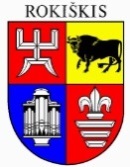 ROKIŠKIO rajono savivaldybėS TARYBASPRENDIMASDĖL ROKIŠKIO RAJONO SAVIVALDYBĖS TARYBOS 2022 M. SPALIO 28 D. SPRENDIMO NR. TS-240 „DĖL ROKIŠKIO RAJONO SAVIVALDYBĖS TURTO PERDAVIMO VALDYTI, NAUDOTI IR DISPONUOTI JUO PATIKĖJIMO TEISE“ PAKEITIMO2024 m. gegužės 30 d. Nr. TS-212RokiškisRokiškio rajono savivaldybės taryba nusprendžia:1. Pakeisti:1.1. Rokiškio rajono savivaldybės tarybos 2022 m. spalio 28 d. sprendimo Nr. TS-240 „Dėl Rokiškio rajono savivaldybės turto perdavimo valdyti, naudoti ir disponuoti juo patikėjimo teise“ 2 priede patvirtintą turto, perduodamo Rokiškio rajono savivaldybės administracijai patikėjimo teise, sąrašą ir išbraukti 539, 1663, 1664 ir 1669 punktus;1.2. Rokiškio rajono savivaldybės tarybos 2022 m. spalio 28 d. sprendimo Nr. TS-240 „Dėl Rokiškio rajono savivaldybės turto perdavimo valdyti, naudoti ir disponuoti juo patikėjimo teise“ 2 punktą ir jį išdėstyti taip:„2. Perduoti neterminuotai valdyti, naudoti ir disponuoti juo patikėjimo teise bei apskaityti įstaigos balanse Rokiškio rajono savivaldybės administracijai, kodas 188772248, kurios registruota buveinė yra Sąjūdžio a. 1, Rokiškyje, Rokiškio rajono savivaldybei nuosavybės teise priklausantį turtą, (2 priedas):2.1. 1–1645 punktuose nurodyto turto bendra įsigijimo balansinė vertė 2022 m. spalio 31 d. –74734211,54 Eur, bendra turto likutinė vertė 2022 m. spalio 31 d. – 51670207,52 Eur;2.2. 1646–1680 punktuose nurodyto turto bendra įsigijimo balansinė vertė 2023 m. kovo 31 d. – 821451,17 Eur., bendra turto likutinė vertė 2023 m. kovo 31 d. – 708670,55 Eur.“Gailutė VaikutienėSavivaldybės merasRamūnas Godeliauskas